.Intro: 16 counts / 1 TagSec 1. Side L, Rock Back, Recover, Lock Step Fwd, Side L, Recover, Time StepSec 2. Cross Rock, Recover, Chasse R, 1/8 R, 1/2 R, Lock Step FwdSec 3. Fwd Rock, Recover, Lock Step Bwd, Touch, Unwind 3/8 L, Mambo StepSec 4. Side L with Hip Sways, Back Knee Pop, Rock Back, Recover, Side (Start)TAG - End of wall 5Bomb Cha Cha Cha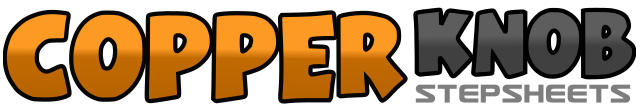 .......Count:32Wall:4Level:Beginner.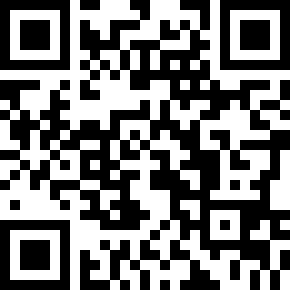 Choreographer:Ju-Hyun Oh (KOR) - June 2021Ju-Hyun Oh (KOR) - June 2021Ju-Hyun Oh (KOR) - June 2021Ju-Hyun Oh (KOR) - June 2021Ju-Hyun Oh (KOR) - June 2021.Music:Like A Bomb - Dj Harra vs. Filly BeeLike A Bomb - Dj Harra vs. Filly BeeLike A Bomb - Dj Harra vs. Filly BeeLike A Bomb - Dj Harra vs. Filly BeeLike A Bomb - Dj Harra vs. Filly Bee........1Step LF to L2-3Step RF Back, Recover LF4&5Step RF Fwd, Lock LF Behind R, Step RF Fwd6-7Step LF to L, Recover RF8&1Step LF next to R, Step RF in Place, Step Lf to L2-3Cross RF over L, Recover LF4&5Step RF to R, Step LF next to R, Step RF to R6-7Turn 1/8 Right LF Fwd, Turn 1/2 Right RF Fwd8&1Step LF Fwd, Lock RF Behind L, Step LF Fwd2-3Step RF Fwd, Recover LF4&5Step RF Back, Cross LF over R, Step RF Back6-7Touch LF Behind R, Unwind 3/8 Left (weight on LF)8&1Step RF Fwd, Recover LF, Step RF next to L2-5Step LF to L with Hip Sway L, R, L, R6-7Step LF Back with Knee Pop R, Step RF Back with Knee Pop L8&Step LF Back, Recover RF1-4Step LF next to R, Hip Sway R, L, R